Задача 1. Выпишите натуральные числа от 1 до 100 в строку так, чтобы разность любых двух соседних (из большего вычитается меньшее) была не меньше 50. Докажите, что на окружности это сделать невозможно.Задача 2. В тетради выписаны по одному разу все нечётные числа от 1 до 4039. Можно ли между ними расставить «+» и «–» так, чтобы значение получившего арифметического выражения равнялось 1?Задача 3. Игорь закрасил (n – 1) клетку в таблице n x n. После этого он начал закрашивать те клетки таблицы, у которых хотя бы две соседних уже закрашены (соседними считаются клетки, имеющие общую сторону). Докажите, что хотя бы одна клетка останется не закрашенной.Задача 4. Дан треугольник АВС, у которого 2АВ=АС. Точки P, Q и R лежат на отрезках АВ, АС и BQ соответственно, причём AP=PR, BR=QR и AQ=CQ. Докажите, что прямые АС и PR параллельны..Желаем удачи!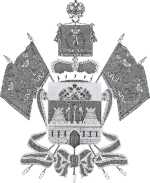 МИНИСТЕРСТВО ОБРАЗОВАНИЯ, НАУКИ И МОЛОДЕЖНОЙ ПОЛИТИКИ КРАСНОДАРСКОГО КРАЯГосударственное бюджетное учреждениедополнительного образованияКраснодарского края «Центр  развития одаренности»350000 г. Краснодар, ул. Захарова, 11, (861) 201-51-93е-mail: cro.krd@mail.ruРегиональная олимпиада школьников по математике2019-2020 год7 класс, ЗаданияПредседатель предметно-методической комиссии: Гайденко С.В. к. ф.-м.н., доцент.